   VCU Mini-Economy Market DayPLEASE PRINT CLEARLYSchool: ___________________________________________________________________________________Mini-Economy Name: ______________________________________________________________________Business Name: ___________________________________________________________________________Goods or Services to be sold: _________________________________________________________________________________________________________________________________________________________I hereby promise that I will conduct business honestly.  I will keep the area clean and obey all of the rules of Market Day.Print Names of Owner(s): _________________________________________________________________________________________________________________________________________________________________________________________ Signature of Classroom Teacher or Blended Multi-Class Group Teacher: _____________________________________________________________________________________________________________________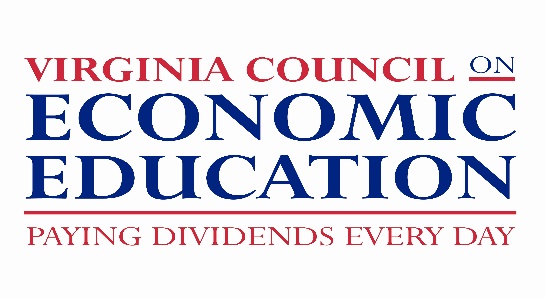 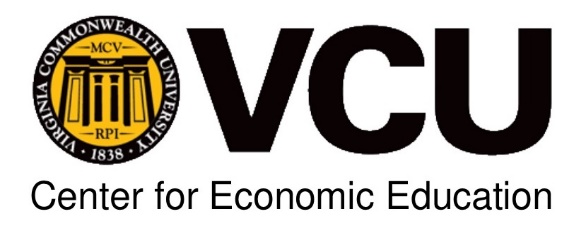 This license must be on display on the front of your business table during Market Day trading hours.                        